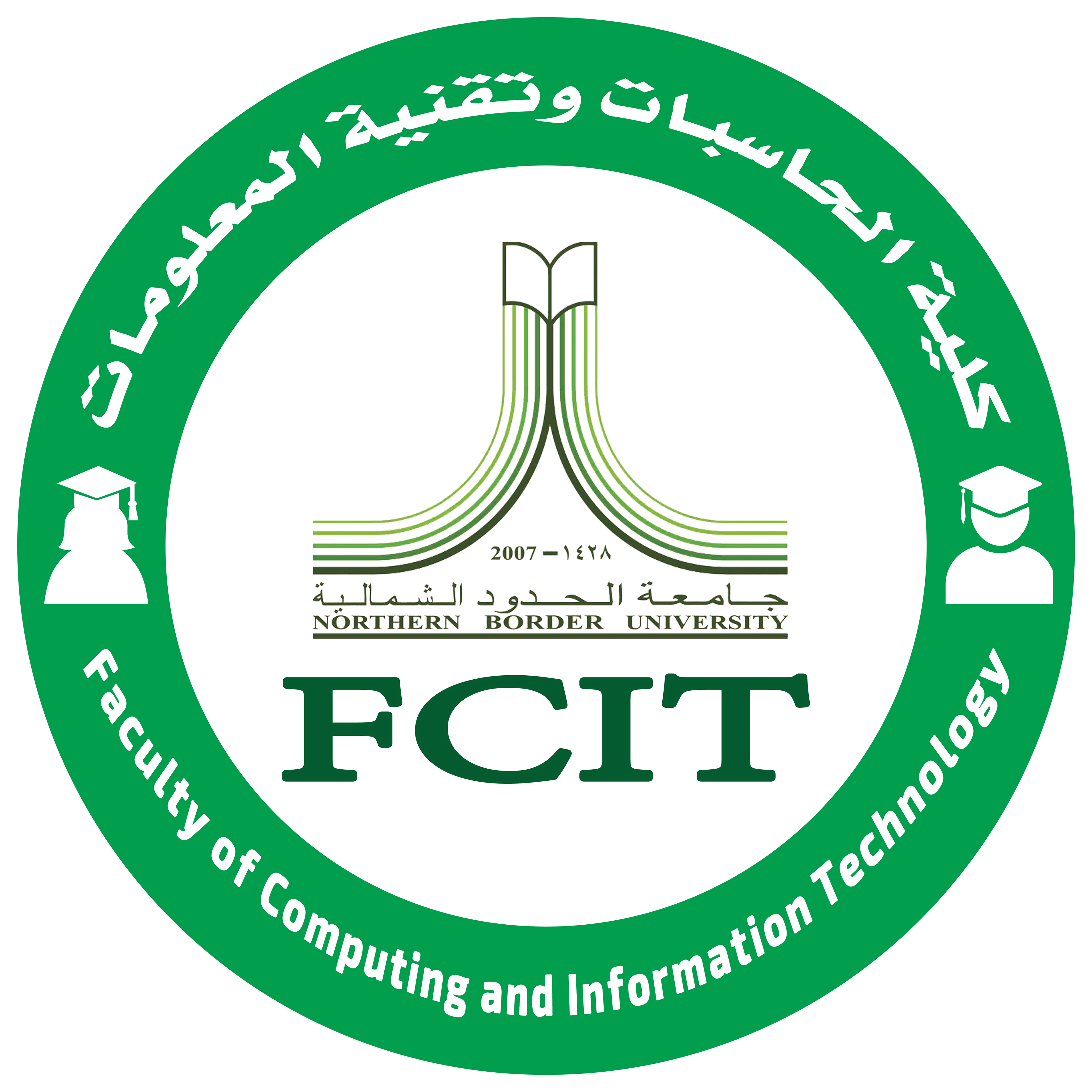 Timetable and Office HoursTeacher Name: XXXXXXXXXXXXXXXXXXXSPRING 2019  Department: XXXXXXXX		Ext: XXXX			Email: xxxxxxxxxxxxxx@nbu.edu.saKingdom of Saudi ArabiaMinistry of EducationNorthern Border UniversityFaculty of Computing and Information Technologyالـمـمـلـكـة الـعـربـيـة الـسـعـوديـةوزارة الـتـعـلـيـم جـامـعـة الـحـدود الـشـمـالـيـةكـلـيـة الـحـاسـبـات وتـقـنـيـة الـمـعـلـومـات17 – 17:5016 – 16:5015 – 15:5014 – 14:5013 – 13:5012 – 12:5011 – 11:5010 – 10:509 – 9:508 – 8:50Boys – Internet App. CPIT405 Boys – Internet App. CPIT405 Office HourOffice HourGirls – Internet App.CPISXXX & CPITXXXSundayL202L202C112SundayMonday Monday Student ActivitiesStudent ActivitiesTuesdayStudent ActivitiesStudent ActivitiesTuesdayWednesdayWednesdayThursdayThursday